Max MustermannMusterstraße 12312345 Musterstadtmax@mustermann.de0171 23456789AutoTech GmbHName NachnameStraße 12312345 MusterstadtMusterstadt, 14.12.2023 Bewerbung als WirtschaftsingenieurKennnummer 123456Sehr geehrte Damen und Herren,nach dem erfolgreichen Abschluss meines Studiums des Wirtschaftsingenieurwesens an der Musteruniversität, in dem ich mich intensiv mit den Themen Produktionsmanagement und nachhaltige Technologien auseinandergesetzt habe, ist es nun mein Ziel, mein erlerntes Wissen und meine Begeisterung für technisch-wirtschaftliche Zusammenhänge in die Praxis umzusetzen.Während meines Studiums habe ich besonders meine analytischen Fähigkeiten und mein technisches Verständnis geschärft. Ein herausragendes Projekt war die Entwicklung eines Optimierungskonzepts für die Produktionsprozesse in der Automobilindustrie, wobei ich insbesondere die Effizienzsteigerung durch digitale Technologien untersuchte. Diese Arbeit ermöglichte es mir, tiefgreifende Einblicke in die Schnittstellen von Technik, Wirtschaft und Nachhaltigkeit zu gewinnen. Mein sechsmonatiges Praktikum bei der Fantasie AG im Bereich der Prozessoptimierung hat mir wertvolle praktische Erfahrungen beschert. Dort konnte ich nicht nur mein technisches Verständnis, sondern auch meine Fähigkeit zur Teamarbeit und interdisziplinären Kommunikation unter Beweis stellen. Ihr Unternehmen repräsentiert für mich die ideale Plattform, um meine Leidenschaft für Technik und Wirtschaft einzubringen. Ich bin überzeugt, dass meine Fähigkeiten und mein Ehrgeiz mir ermöglichen werden, einen wertvollen Beitrag zu Ihren Projekten zu leisten.Ich freue mich sehr auf die Gelegenheit, in einem persönlichen Gespräch mehr über die Möglichkeiten in Ihrem Unternehmen zu erfahren und meine Motivation für diese Position zu vertiefen.Mit freundlichen Grüßen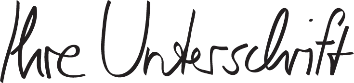 Max Mustermann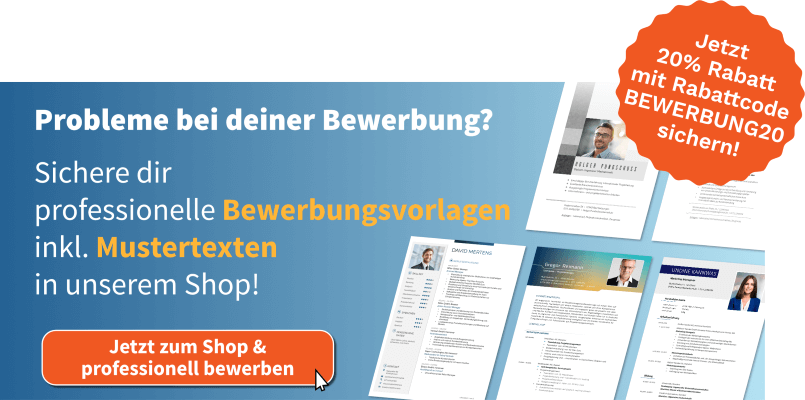 shop.bewerbung.net